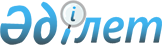 О внесении изменений в решение от 21 декабря 2011 года N 320 "О бюджете города Талдыкорган на 2012-2014 годы"
					
			Утративший силу
			
			
		
					Решение маслихата города Талдыкорган Алматинской области от 02 ноября 2012 года N 85. Зарегистрировано Департаментом юстиции Алматинской области 15 ноября 2012 года N 2188. Утратило силу решением Талдыкорганского городского маслихата Алматинской области от 05 июня 2013 года № 131      Сноска. Утратило силу решением Талдыкорганского городского маслихата Алматинской области от 05.06.2013 № 131.

      Примечание РЦПИ:

      В тексте сохранена авторская орфография и пунктуация.

      В соответствии подпунктом 4) пункта 2 статьи 106, пунктом 5 статьи 109 Бюджетного кодекса Республики Казахстан от 4 декабря 2008 года, подпунктом 1) пункта 1 статьи 6 Закона Республики Казахстан "О местном государственном управлении и самоуправлении в Республике Казахстан" от 23 января 2001 года Талдыкорганский городской маслихат РЕШИЛ:



      1. Внести в решение Талдыкорганского городского маслихата от 21 декабря 2011 года N 320 "О бюджете города Талдыкорган на 2012-2014 годы" (зарегистрировано в Реестре государственной регистрации нормативных правовых актов 28 декабря 2011 года за N 2-1-153, опубликовано в газете "Талдыкорган" от 13 января 2012 года N 2), в решение Талдыкорганского городского маслихата от 17 февраля 2012 года N 20 "О внесении изменений в решение от 21 декабря 2011 года N 320 "О бюджете города Талдыкорган на 2012-2014 годы", (зарегистрировано в Реестре государственной регистрации нормативных правовых актов 22 февраля 2012 года за N 2-1-154, опубликовано в газете "Талдыкорган" от 8 марта 2012 года N 10), в решение Талдыкорганского городского маслихата от 10 апреля 2012 года N 38 "О внесении изменений в решение от 21 декабря 2011 года N 320 "О бюджете города Талдыкорган на 2012-2014 годы", (зарегистрировано в Реестре государственной регистрации нормативных правовых актов 19 апреля 2012 года за N 2-1-161, опубликовано в газете "Талдыкорган" от 27 апреля 2012 года N 17), в решение Талдыкорганского городского маслихата от 13 июня 2012 года N 50 "О внесении изменений в решение от 21 декабря 2011 года N 320 "О бюджете города Талдыкорган на 2012-2014 годы", (зарегистрировано в Реестре государственной регистрации нормативных правовых актов 20 июня 2012 года за N 2-1-166, опубликовано в газете "Талдыкорган" от 29 июня 2012 года N 26)), в решение Талдыкорганского городского маслихата от 6 сентября 2012 года N 72 "О внесении изменений в решение от 21 декабря 2011 года N 320 "О бюджете города Талдыкорган на 2012-2014 годы", (зарегистрировано в Реестре государственной регистрации нормативных правовых актов 19 сентября 2012 года за N 2118, опубликовано в газете "Талдыкорган" от 28 сентября 2012 года N 39) следующие изменения:



      в пункте 1 по строкам:



      1) "Доходы" цифру "15572928" заменить на цифру "15997799", в том числе:

      "налоговым поступлениям" цифру "1000112" заменить на цифру "964348";

      "неналоговым поступлениям" цифру "93124" заменить на цифру "109907";

      "поступлениям от продажи основного капитала" цифру "105645" заменить на цифру "124626";

      "поступлениям трансфертов" цифру "14374047" заменить на цифру "14798918".



      2) "затраты" цифру "15986137" заменить на цифру "16281076".



      3) "чистое бюджетное кредитование" цифру "407094" заменить на цифру "307094".



      4) "сальдо по операциям с финансовыми активами" цифру "78563" заменить на цифру "208495".



      5) "дефицит (профицит) бюджета" цифру "-898866" заменить на цифру "-798866".



      6) "финансирование дефицита (использование профицита) бюджета" цифру "898866" заменить на цифру "798866".



      7) "поступление займов" цифру "1024136" заменить на цифру "924136".



      В пункте 3:

      цифру "8514" заменить на цифру "6810".



      2. Приложение 1 к указанному решению изложить в новой редакции согласно приложению 1 к настоящему решению.



      3. Приложение 4 к указанному решению изложить в новой редакции согласно приложению 2 к настоящему решению.



      4. Контроль за исполнением данного решения возложить на постоянную комиссию "По экономическим, финансовым вопросам и бюджету".



      5. Настоящее решение вводится в действие с 1 января 2012 года.      Председатель

      внеочередной 13 сессии,

      секретарь городского маслихата             М. Бопазов      СОГЛАСОВАНО:      Начальник городского

      отдела экономики и

      бюджетного планирования                    Маженов Кайрат Рысханович

      02 ноября 2012 года

Приложение 1

к решению городского маслихата

"О внесении изменений в решение

от 21 декабря 2011 года N 320

"О бюджете города Талдыкорган

на 2012-2014 годы"от 02 ноября

2012 года N 85Приложение 1

к решению городского маслихата

"О бюджете города Талдыкорган на

2012-2014 годы" от 21 декабря

2011 года N 320 

Бюджет города Талдыкорган на 2012 год

Приложение 2

к решению городского маслихата

"О внесении изменений в решение

от 21 декабря 2011 года N 320

"О бюджете города Талдыкорган

на 2012-2014 годы"от 02 ноября

2012 года N 85Приложение 4

к решению городского маслихата

"О бюджете города Талдыкорган на

2012-2014 годы" от 21 декабря

2011 года N 320 

На 2012 год целевые трансферты с разделением на текущие и

развитие
					© 2012. РГП на ПХВ «Институт законодательства и правовой информации Республики Казахстан» Министерства юстиции Республики Казахстан
				КатегорияКатегорияКатегорияКатегория2012

Сумма

(тыс.

тенге)КлассКлассКласс2012

Сумма

(тыс.

тенге)ПодклассПодкласс2012

Сумма

(тыс.

тенге)НаименованиеНаименование2012

Сумма

(тыс.

тенге)I. Доходы159977991Налоговые поступления 9643484Hалоги на собственность6338181Hалоги на имущество2661463Земельный налог940184Hалог на транспортные средства2735045Единый земельный налог1505Внутренние налоги на товары, работы и услуги1526742Акцизы289463Поступления за использование природных и других

ресурсов119434Сборы за ведение предпринимательской и

профессиональной деятельности875465Налог на игорный бизнес242397Прочие налоги31Прочие налоги38Обязательные платежи, взимаемые за совершение

юридически значимых действий и (или) выдачу

документов уполномоченными на то государственными

органами или должностными лицами1778531Государственная пошлина1778532Неналоговые поступления1099071Доходы от государственной собственности346191Поступление части чистого дохода государственных

предприятий172655Доходы от аренды имущества, находящегося в

государственной собственности173542Поступления от реализации товаров (работ, услуг)

государственными учреждениями, финансируемыми из

государственного бюджета31Поступления от реализации товаров (работ, услуг)

государственными учреждениями, финансируемыми из

государственного бюджета33Поступление денег от проведения государственных

закупок, организуемых государственными

учреждениями, финансируемыми из государственного

бюджета881Поступление денег от проведения государственных

закупок, организуемых государственными

учреждениями, финансируемыми из государственного

бюджета884Штрафы, пени, санкции, взыскания, налагаемые

государственными учреждениями, финансируемыми из

государственного бюджета, а также содержащимися и

финансируемыми из бюджета ( сметы расходов)

Национального Банка Республики Казахстан242001Штрафы, пени, санкции, взыскания, налагаемые

государственными учреждениями, финансируемыми из

государственного бюджета, а также содержащимися и

финансируемыми из бюджета ( сметы расходов)

Национального Банка Республики Казахстан, за

исключением поступлений от организаций нефтяного

сектора242006Прочие неналоговые поступления509971Прочие неналоговые поступления509973Поступление от продажи основного капитала1246261Продажа государственного имущества, закрепленного

за государственными учреждениями 862871Продажа государственного имущества, закрепленного

за государственными учреждениями862873Продажа земли и нематериальных активов383391Продажа земли 365602Продажа нематериальных активов17794Поступления трансфертов147989182Трансферты из вышестоящих органов

государственного управления147989182Трансферты из областного бюджета14798918Функциональная группаФункциональная группаФункциональная группаФункциональная группаФункциональная группаУтвержд.

сумма

2012 годаФункциональная подгруппаФункциональная подгруппаФункциональная подгруппаФункциональная подгруппаУтвержд.

сумма

2012 годаАдминистратор бюджетных программАдминистратор бюджетных программАдминистратор бюджетных программУтвержд.

сумма

2012 годаПрограммаПрограммаУтвержд.

сумма

2012 годаНаименованиеУтвержд.

сумма

2012 годаII. Затраты1628107601Государственные услуги общего характера2657601Представительные, исполнительные и другие

органы, выполняющие общие функции

государственного управления216002112Аппарат маслихата района (города областного

значения)22165001Услуги по обеспечению деятельности маслихата

района (города областного значения)16415003Капитальные расходы государственного органа5750122Аппарат акима района (города областного

значения)160712001Услуги по обеспечению деятельности акима

района (города областного значения)124373003Капитальные расходы государственного органа36339123Аппарат акима района в городе, города

районного значения, поселка, аула (села),

аульного (сельского) округа33125001Услуги по обеспечению деятельности акима

района в городе, города районного значения,

поселка, аула (села), аульного (сельского)

округа28667022Капитальные расходы государственного органа44582Финансовая деятельность24245452Отдел финансов района (города областного

значения)24245001Услуги по реализации государственной политики

в области исполнения бюджета района (города

областного значения) и управления

коммунальной собственностью района (города

областного значения)21922010Приватизация, управление коммунальным

имуществом,постприватизационная деятельность

и регулирование споров, связанных с этим1100018Капитальные расходы государственного органа12235Планирование и статистическая деятельность25513453Отдел экономики и бюджетного планирования

района (города областного значения)25513001Услуги по реализации государственной политики

в области формирования и развития

экономической политики, системы

государственного планирования и управления

района (города областного значения)24077004Капитальные расходы государственного органа143602Оборона11523371Военные нужды3384122Аппарат акима района (города областного

значения)3384005Мероприятия в рамках исполнения всеобщей

воинской обязанности33842Организация работы по чрезвычайным ситуациям1148953122Аппарат акима района (города областного

значения)1148953006Предупреждение и ликвидация чрезвычайных

ситуаций масштаба района (города областного

значения)114895303Общественный порядок, безопасность, правовая,

судебная, уголовно-исполнительная

деятельность713161Правоохранительная деятельность71316458Отдел жилищно-коммунального хозяйства,

пассажирского транспорта и автомобильных

дорог района (города областного значения)71316021Обеспечение безопасности дорожного движения в

населенных пунктах7131604Образование46064171Дошкольное воспитание и обучение754491464Отдел образования района (города областного

значения)754491009Обеспечение дошкольного воспитания и

обучения745149021Увеличение размера доплаты за

квалификационную категорию воспитателям

детских садов, мини-центров, школ-интернатов:

общего типа, специальных (коррекционных),

специализированных для одаренных детей,

организаций образования для детей-сирот и

детей, оставшихся без попечения родителей,

центров адаптации несовершеннолетних за счет

трансфертов из республиканского бюджета93422Начальное, основное среднее и общее среднее

образование3040338123Аппарат акима района в городе, города

районного значения, поселка, аула (села),

аульного (сельского) округа2910005Организация бесплатного подвоза учащихся до

школы и обратно в аульной (сельской)

местности 2910464Отдел образования района (города областного

значения)3037428003Общеобразовательное обучение2815549006Дополнительное образование для детей 137121063Повышение оплаты труда учителям, прошедшим

повышение квалификации по учебным программам

АОО "Назарбаев Интеллектуальные школы" за

счет трансфертов из республиканского бюджета2318064Увеличение размера доплаты за

квалификационную категорию учителям

организаций начального, основного среднего,

общего среднего образования: школы,

школы-интернаты: (общего типа, специальных

(коррекционных), специализированных для

одаренных детей; организаций для детей-сирот

и детей, оставшихся без попечения родителей)

за счет трансфертов из республиканского

бюджета824409Прочие услуги в области образования811588464Отдел образования района (города областного

значения)676020001Услуги по реализации государственной политики

на местном уровне в области образования33628004Информатизация системы образования в

государственных учреждениях образования

района (города областного значения)29949005Приобретение и доставка учебников, учебно-

методических комплексов для государственных

учреждений образования района (города

областного значения)39904007Проведение школьных олимпиад, внешкольных

мероприятий и конкурсов районного

(городского) масштаба2396012Капитальные расходы государственного органа7595015Ежемесячные выплаты денежных средств опекунам

(попечителям) на содержание ребенка-сироты

(детей-сирот), и ребенка (детей), оставшегося

без попечения родителей за счет трансфертов

из республиканского бюджета45544020Обеспечение оборудованием, программным

обеспечением детей-инвалидов, обучающихся на

дому за счет трансфертов из республиканского

бюджета15014067Капитальные расходы подведомственных

государственных учреждений и организаций501990467Отдел строительства района (города областного

значения)135568037Строительство и реконструкция объектов

образования13556806Социальная помощь и социальное обеспечение7329642Социальная помощь678708451Отдел занятости и социальных программ района

(города областного значения)477387002Программа занятости133455004Оказание социальной помощи на приобретение

топлива специалистам здравоохранения,

образования, социального обеспечения,

культуры, спорта и ветеринарии в сельской

местности в соответствии с законодательством

Республики Казахстан2556005Государственная адресная социальная помощь19363006Оказание жилищной помощи45987007Социальная помощь отдельным категориям

нуждающихся граждан по решениям местных

представительных органов73026010Материальное обеспечение детей- инвалидов,

воспитывающихся и обучающихся на дому11773013Социальная адаптация лиц, не имеющих

определенного местожительства930014Оказание социальной помощи нуждающимся

гражданам на дому41676016Государственные пособия на детей до 18 лет35607017Обеспечение нуждающихся инвалидов

обязательными гигиеническими средствами и

предоставление услуг специалистами жестового

языка, индивидуальными помощниками в

соответствии с индивидуальной программой

реабилитации инвалида83492023Обеспечение деятельности центров занятости29522464Отдел образования района (города областного

значения)201321008Социальная поддержка обучающихся и

воспитанников организаций образования очной

формы обучения в виде льготного проезда на

общественном транспорте (кроме такси) по

решению местных представительных органов2013219Прочие услуги в области социальной помощи и

социального обеспечения54256451Отдел занятости и социальных программ района

(города областного значения)54256001Услуги по реализации государственной политики

на местном уровне в области обеспечения

занятости и реализации социальных программ

для населения41980011Оплата услуг по зачислению, выплате и

доставке пособий и других социальных выплат4281021Капитальные расходы государственного органа2500067Капитальные расходы подведомственных

государственных учреждений и организаций549507Жилищно-коммунальное хозяйство73049931Жилищное хозяйство3943056458Отдел жилищно-коммунального хозяйства,

пассажирского транспорта и автомобильных

дорог района (города областного значения)273935002Изъятие, в том числе путем выкупа земельных

участков для государственных надобностей и

связанное с этим отчуждение недвижимого

имущества236905003Организация сохранения государственного

жилищного фонда18152031Изготовление технических паспортов на объекты

кондоминиумов18878467Отдел строительства района (города областного

значения)3651581003Проектирование, строительство и (или)

приобретение жилья государственного

коммунального жилищного фонда1502425004Проектирование, развитие, обустройство и

(или) приобретение инженерно-коммуникационной

инфраструктуры1532674019Строительство жилья616482479Отдел жилищной инспекции района (города

областного значения)17540001Услуги по реализации государственной политики

на местном уровне в области жилищного фонда12255005Капитальные расходы государственного органа52852Коммунальное хозяйство1147890458Отдел жилищно-коммунального хозяйства,

пассажирского транспорта и автомобильных

дорог района (города областного значения)931627012Функционирование системы водоснабжения и

водоотведения37867026Организация эксплуатации тепловых сетей,

находящихся в коммунальной собственности

районов (городов областного значения)157733027Организация эксплуатации сетей газификации,

находящихся в коммунальной собственности

районов (городов областного значения)67137028Развитие коммунального хозяйства591922029Развитие системы водоснабжения76968467Отдел строительства района (города областного

значения)216263005Развитие коммунального хозяйства2162633Благоустройство населенных пунктов2214047458Отдел жилищно-коммунального хозяйства,

пассажирского транспорта и автомобильных

дорог района (города областного значения)2214047015Освещение улиц в населенных пунктах314076016Обеспечение санитарии населенных пунктов124641017Содержание мест захоронений и захоронение

безродных26945018Благоустройство и озеленение населенных

пунктов174838508Культура, спорт, туризм и информационное

пространство3969081Деятельность в области культуры100003455Отдел культуры и развития языков района

(города областного значения)100003003Поддержка культурно-досуговой работы1000032Спорт194168465Отдел физической культуры и спорта района

(города областного значения)18314006Проведение спортивных соревнований на

районном (города областного значения) уровне11004007Подготовка и участие членов сборных команд

района (города областного значения) по

различным видам спорта на областных

спортивных соревнованиях7310467Отдел строительства района (города областного

значения)175854008Развитие объектов спорта и туризма 1758543Информационное пространство49050455Отдел культуры и развития языков района

(города областного значения)44480006Функционирование районных (городских)

библиотек38089007Развитие государственного языка и других

языков народа Казахстана6391456Отдел внутренней политики района (города

областного значения)4570002Услуги по проведению государственной

информационной политики через газеты и

журналы 2061005Услуги по проведению государственной

информационной политики через

телерадиовещание25099Прочие услуги по организации культуры,

спорта, туризма и информационного

пространства53687455Отдел культуры и развития языков района

(города областного значения)22493001Услуги по реализации государственной политики

на местном уровне в области развития языков и

культуры8011010Капитальные расходы государственного органа650032Капитальные расходы подведомственных

государственных учреждений и организаций13832456Отдел внутренней политики района (города

областного значения)25347001Услуги по реализации государственной политики

на местном уровне в области информации,

укрепления государственности и формирования

социального оптимизма граждан22759003Реализация мероприятий в сфере молодежной

политики1803006Капитальные расходы государственного органа785465Отдел физической культуры и спорта района

(города областного значения)5847001Услуги по реализации государственной политики

на местном уровне в сфере физической культуры

и спорта4697004Капитальные расходы государственного органа115010Сельское, водное, лесное, рыбное хозяйство

особо охраняемые природные территории, охрана

окружающей среды и животного мира, земельные

отношения797511Сельское хозяйство24581453Отдел экономики и бюджетного планирования

района (города областного значения)657099Реализация мер по оказанию социальной

поддержки специалистов657462Отдел сельского хозяйства района (города

областного значения)9653001Услуги по реализации государственной политики

на местном уровне в сфере сельского хозяйства9203006Капитальные расходы государственного органа450467Отдел строительства района (города областного

значения)210010Развитие объектов сельского хозяйства210473Отдел ветеринарии района (города областного

значения)14061001Услуги по реализации государственной политики

на местном уровне в сфере ветеринарии7276003Капитальные расходы государственного органа2344007Организация отлова и уничтожения бродячих

собак и кошек2450008Возмещение владельцам стоимости изымаемых и

уничтожаемых больных животных, продуктов и

сырья животного происхождения1708009Проведение ветеринарных мероприятий по

энзоотическим болезням животных2836Земельные отношения45162463Отдел земельных отношений района (города

областного значения)45162001Услуги по реализации государственной политики

в области регулирования земельных отношений

на территории района (города областного

значения)15998006Землеустройство, проводимое при установлении

границ городов районного значения, районов в

городе, поселков аулов (сел), аульных

(сельских) округов27650007Капитальные расходы государственного органа15149Прочие услуги в области сельского, водного,

лесного, рыбного хозяйства, охраны окружающей

среды и земельных отношений10008473Отдел ветеринарии района (города областного

значения)10008011Проведение противоэпизоотических мероприятий1000811Промышленность, архитектурная,

градостроительная и строительная деятельность1045542Архитектурная, градостроительная и

строительная деятельность104554467Отдел строительства района (города областного

значения)23941001Услуги по реализации государственной политики

на местном уровне в области строительства17981017Капитальные расходы государственного органа5960468Отдел архитектуры и градостроительства района

(города областного значения)80613001Услуги по реализации государственной политики

в области архитектуры и градостроительства на

местном уровне9721003Разработка схем градостроительного развития

территории района и генеральных планов

населенных пунктов66142004Капитальные расходы государственного органа475012Транспорт и коммуникации13768511Автомобильный транспорт1347341458Отдел жилищно-коммунального хозяйства,

пассажирского транспорта и автомобильных

дорог района (города областного значения)1347341022Развитие транспортной инфраструктуры308909023Обеспечение функционирования автомобильных

дорог10384329Прочие услуги в сфере транспорта и

коммуникаций29510458Отдел жилищно-коммунального хозяйства,

пассажирского транспорта и автомобильных

дорог района (города областного значения)29510024Организация внутрипоселковых

(внутригородских), пригородных и

внутрирайонных общественных пассажирских

перевозок2951013Прочие1672743Поддержка предпринимательской деятельности и

защита конкуренции14509469Отдел предпринимательства района (города

областного значения)14509001Услуги по реализации государственной политики

на местном уровне в области развития

предпринимательства и промышленности10739003Поддержка предпринимательской деятельности3000004Капитальные расходы государственного органа7709Прочие152765452Отдел финансов района (города областного

значения)6810012Резерв местного исполнительного органа района

(города областного значения)6810453Отдел экономики и бюджетного планирования

района (города областного значения)80000003Разработка технико-экономического обоснования

местных бюджетных инвестиционных проектов и

концессионных проектов и проведение его

экспертизы80000458Отдел жилищно-коммунального хозяйства,

пассажирского транспорта и автомобильных

дорог района (города областного значения)65955001Услуги по реализации государственной политики

на местном уровне в области

жилищно-коммунального хозяйства,

пассажирского транспорта и автомобильных

дорог59607013Капитальные расходы государственного органа634814Обслуживание долга2001Обслуживание долга200452Отдел финансов района (города областного

значения)200013Обслуживание долга местных исполнительных

органов по выплате вознаграждений и иных

платежей по займам из областного бюджета20015Трансферты217511Трансферты21751452Отдел финансов района (города областного

значения)21751006Возврат неиспользованных (недоиспользованных)

целевых трансфертов21751Функциональная группаФункциональная группаФункциональная группаФункциональная группаФункциональная группаСумма

(тыс.

тенге)Функциональная подгруппаФункциональная подгруппаФункциональная подгруппаФункциональная подгруппаСумма

(тыс.

тенге)Администратор программАдминистратор программАдминистратор программСумма

(тыс.

тенге)ПрограммаПрограммаСумма

(тыс.

тенге)НаименованиеСумма

(тыс.

тенге)III. Чистое бюджетное кредитование30709410Сельское, водное, лесное, рыбное хозяйство

особо охраняемые природные территории,

охрана окружающей среды и животного мира,

земельные отношения48541Сельское хозяйство4854453Отдел экономики и бюджетного планирования

района (города областного значения)4854006Бюджетные кредиты для реализации мер

социальной поддержки специалистов485413Прочие3028009Прочие302800458Отдел жилищно-коммунального хозяйства,

пассажирского транспорта и автомобильных

дорог района (города областного значения)302800039Бюджетные кредиты на проведение ремонта

общего имущества объектов кондоминиум302800КатегорияКатегорияКатегорияКатегорияСумма

(тыс.

тенге)КлассКлассКлассСумма

(тыс.

тенге)ПодклассПодклассСумма

(тыс.

тенге)НаименованиеСумма

(тыс.

тенге)Погашение бюджетных кредитов5605Погашение бюджетных кредитов5601Погашение бюджетных кредитов5601Погашение бюджетных кредитов, выданных из

государственного бюджета560Функциональная группаФункциональная группаФункциональная группаФункциональная группаФункциональная группаСумма

(тыс.

тенге)Функциональная подгруппаФункциональная подгруппаФункциональная подгруппаФункциональная подгруппаСумма

(тыс.

тенге)Администратор программАдминистратор программАдминистратор программСумма

(тыс.

тенге)ПрограммаПрограммаСумма

(тыс.

тенге)НаименованиеСумма

(тыс.

тенге)IV.Сальдо по операциям с финансовыми

активами208495Приобретение финансовых активов20849513Прочие2084959Прочие208495458Отдел жилищно-коммунального хозяйства,

пассажирского транспорта и автомобильных

дорог района (города областного значения)178495065Формирование или увеличение уставного

капитала юридических лиц178495462Отдел сельского хозяйства района (города

областного значения)30000065Формирование или увеличение уставного

капитала юридических лиц30000КатегорияКатегорияКатегорияКатегорияСумма

(тыс.

тенге)КлассКлассКлассСумма

(тыс.

тенге)ПодклассПодклассСумма

(тыс.

тенге)НаименованиеСумма

(тыс.

тенге)V. Дефицит (профицит) бюджета-798866VI.Финансирование дефицита (использование

профицита) бюджета7988667Поступление займов9241361Внутренние государственные займы9241362Договоры займа 9241368Используемые остатки бюджетных средств1161961Остатки бюджетных средств1161961Свободные остатки бюджетных средств116196Функциональная подгруппа Функциональная подгруппа Функциональная подгруппа Функциональная подгруппа Функциональная подгруппа Сумма

(тыс.

тенге)ПодфункцияПодфункцияПодфункцияПодфункцияСумма

(тыс.

тенге)Администратор программАдминистратор программАдминистратор программСумма

(тыс.

тенге)ПрограммаПрограммаСумма

(тыс.

тенге)НаименованиеСумма

(тыс.

тенге)16Погашение займов2414661Погашение займов241466452Отдел финансов (города областного значения)241466008Погашение долга местного исполнительного

органа перед вышестоящим бюджетом241466Целевые трансферты на развитиеЦелевые трансферты на развитиеНаименование расходовИтогоПроектирование, строительство и (или) приобретение

жилья государственного коммунального жилищного фонда1486702Развитие системы водоснабжения57413Строительство и реконструкция объектов образования107189Проектирование, развитие, обустройство и (или)

приобретение инженерно-коммуникационной инфраструктуры1481877Развитие коммунального хозяйства (строительство)201263Развитие коммунального хозяйства (жилищно-коммунальное

хозяйство)565732Итого 3900176Кредит на строительство жильяКредит на строительство жильяПоступления займов924496Всего бюджет развития4824672Целевые текущие трансфертыЦелевые текущие трансфертыСодержание школ868052Оснащение кабинетов химии, физики, биологии8194Реализация программы "Балапан" (детские сады)359303Реализация программы "Балапан" (школы)17217Содержание школ2360774Социальная помощь отдельным категориям нуждающихся

граждан по решениям местных представительных органов14230Проведение ветеринарных мероприятий по энзоотическим

болезням животных283Проведение протовоэпизоотических мероприятий10008Изготовление технических паспортов на объекты

кондоминиумов13872Предупреждение и ликвидация чрезвычайных ситуаций74483Функционирование системы водоснабжения и водоотведения

(обследование скважин)2000Приобретение служебного автомобиля для сельских округов3186Социальная помощь отдельным категориям нуждающихся

граждан по решениям местных представительных органов

(Грант акима области на обучение в ВУЗе)32300Реализация мер социальной поддержки специалистов 657Программа занятости (молодежная практика)25460Программа занятости (субсидирование заработной платы)9764Материальное обеспечение детей-инвалидов,

воспитывающихся и обучающихся на дому7857Разработка технико-экономического обоснования50000Повышение оплаты труда учителям, прошедшим повышение

квалификации по учебным программам АОО "Назарбаев

интеллектуальные школы" за счет трансфертов из

республиканского бюджета2318Обеспечение оборудованием, программным обеспечением

детей-инвалидов, обучающихся на дому15014Ежемесячные выплаты денежных средств опекунам

(попечителям) на содержание ребенка сироты

(детей-сирот), и ребенка (детей), оставшегося без

попечения родителей45544Увеличение размера доплаты за квалификационную

категорию учителям школ организаций образования82440Увеличение размера доплаты за квалификационную

категорию воспитателям дошкольных организаций

образования9342Оказание жилищной помощи45987Обеспечение деятельности центров занятости29522Приобретение и установка устройства по учету тепловой

энергии100000Итого4187807Субвенция6710935Всего текущий бюджет и бюджет развития14798918